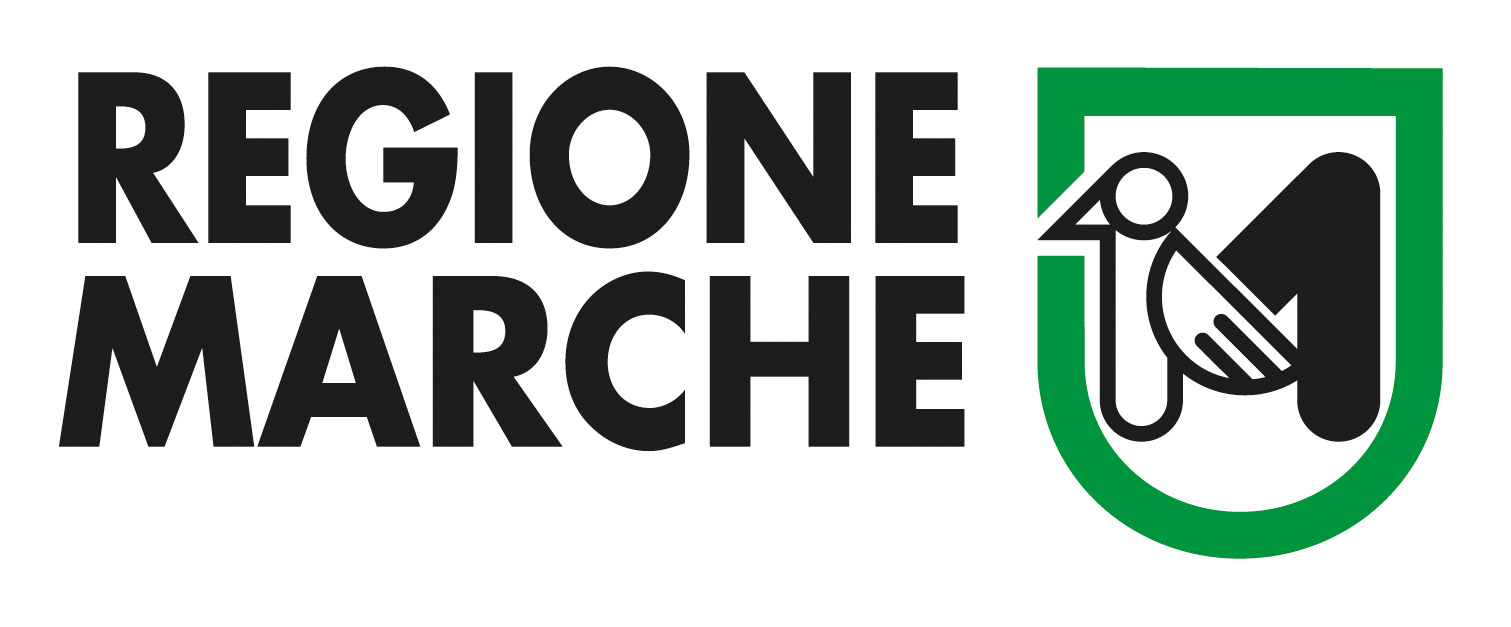 ALLEGATO A3 – ATTESTAZIONE DEI RISULTATIATTESTAZIONE FINALEATTESTAZIONE FINALEATTESTAZIONE FINALEATTESTAZIONE FINALEATTESTAZIONE FINALEATTESTAZIONE FINALEATTESTAZIONE FINALEATTESTAZIONE FINALEATTESTAZIONE FINALEATTESTAZIONE FINALEATTESTAZIONE FINALEATTESTAZIONE FINALEATTESTAZIONE FINALEATTESTAZIONE FINALEATTESTAZIONE FINALEATTESTAZIONE FINALEATTESTAZIONE FINALEATTESTAZIONE FINALERILASCIATO ARILASCIATO ARILASCIATO ARILASCIATO ARILASCIATO ARILASCIATO ARILASCIATO ARILASCIATO ARILASCIATO ARILASCIATO ARILASCIATO ARILASCIATO ARILASCIATO ARILASCIATO ARILASCIATO ARILASCIATO ARILASCIATO ARILASCIATO A…………………………………………………………………………………………………………………………………………………………………………………………………………………………………………………………………………Nato/a a Nato/a a ilililSOGGETTO PROMOTORESOGGETTO PROMOTORESOGGETTO PROMOTORESOGGETTO PROMOTORESOGGETTO PROMOTORESOGGETTO PROMOTORESOGGETTO PROMOTORESOGGETTO PROMOTORESOGGETTO PROMOTORESOGGETTO PROMOTORESOGGETTO PROMOTORESOGGETTO PROMOTORESOGGETTO PROMOTORESOGGETTO PROMOTORESOGGETTO PROMOTORESOGGETTO PROMOTORESOGGETTO PROMOTORESOGGETTO PROMOTORESOGGETTO OSPITANTESOGGETTO OSPITANTESOGGETTO OSPITANTESOGGETTO OSPITANTESOGGETTO OSPITANTESOGGETTO OSPITANTESOGGETTO OSPITANTESOGGETTO OSPITANTESOGGETTO OSPITANTESOGGETTO OSPITANTESOGGETTO OSPITANTESOGGETTO OSPITANTESOGGETTO OSPITANTESOGGETTO OSPITANTESOGGETTO OSPITANTESOGGETTO OSPITANTESOGGETTO OSPITANTESOGGETTO OSPITANTESede legaleSede legaleSede legaleSettore economico (rif. ATECO)Settore economico (rif. ATECO)Settore economico (rif. ATECO)Settore economico (rif. ATECO)Settore economico (rif. ATECO)Settore economico (rif. ATECO)Sede tirocinioSede tirocinioSede tirocinioIl Tutor del soggetto ospitante(relativamente alle competenze acquisite)Il Tutor del soggetto ospitante(relativamente alle competenze acquisite)Il Tutor del soggetto ospitante(relativamente alle competenze acquisite)Il Tutor del soggetto ospitante(relativamente alle competenze acquisite)Il Tutor del soggetto ospitante(relativamente alle competenze acquisite)Il Tutor del soggetto ospitante(relativamente alle competenze acquisite)Il Tutor del soggetto ospitante(relativamente alle competenze acquisite)Il Tutor del soggetto promotore(relativamente alla conformità con il Progetto formativo)Il Tutor del soggetto promotore(relativamente alla conformità con il Progetto formativo)Il Tutor del soggetto promotore(relativamente alla conformità con il Progetto formativo)Il Tutor del soggetto promotore(relativamente alla conformità con il Progetto formativo)Il Tutor del soggetto promotore(relativamente alla conformità con il Progetto formativo)Il Tutor del soggetto promotore(relativamente alla conformità con il Progetto formativo)Il Tutor del soggetto promotore(relativamente alla conformità con il Progetto formativo)Il Tutor del soggetto promotore(relativamente alla conformità con il Progetto formativo)Il Tutor del soggetto promotore(relativamente alla conformità con il Progetto formativo)Il Tutor del soggetto promotore(relativamente alla conformità con il Progetto formativo) DURATA DEL TIROCINIO DURATA DEL TIROCINIO DURATA DEL TIROCINIO DURATA DEL TIROCINIO DURATA DEL TIROCINIO DURATA DEL TIROCINIO DURATA DEL TIROCINIO DURATA DEL TIROCINIODurata TirocinioDurata in mesiDurata in mesi       dal   gg     mm  anno     al     gg      mm       anno     al     gg      mm       annoATTIVITA’ DEL TIROCINIOATTIVITA’ DEL TIROCINIOAttività oggetto del tirocinioDescrizione sintetica delle attivitàSettore………………………Area di attività (ADA)…………………Attività……………………..Ripetere i campi qualora necessarioAttività e compiti svolti (attività e compiti affidati al tirocinante, area aziendale in cui ha operato e strutture organizzative con cui si è interfacciato).Attività e compiti svolti (attività e compiti affidati al tirocinante, area aziendale in cui ha operato e strutture organizzative con cui si è interfacciato).Competenze tecnico-professionali acquisite (competenze tecniche-professionali sviluppate dal tirocinante nell'esercizio delle attività e/o compiti svolti e richiesti dal processo di lavoro e/o produttivo).Competenze tecnico-professionali acquisite (competenze tecniche-professionali sviluppate dal tirocinante nell'esercizio delle attività e/o compiti svolti e richiesti dal processo di lavoro e/o produttivo).Competenze trasversali acquisite (competenze di natura cognitiva/organizzativa/relazionale sviluppate dal tirocinante nell’espletamento delle attività/compiti affidati)Competenze trasversali acquisite (competenze di natura cognitiva/organizzativa/relazionale sviluppate dal tirocinante nell’espletamento delle attività/compiti affidati)Altre competenze acquisite (informatiche/linguistiche, generali o specialistiche sviluppate dal tirocinante nell’espletamento delle attività/compiti affidati e che sono al di fuori di quelle prettamente tecnico-professionali) Partecipazione ad ulteriori iniziative formative promosse dall’aziendaSI            No Descrizione (Durata in ore, luogo di svolgimento, argomento trattato)VALUTAZIONE SINTETICA FINALEGRADO DI REALIZZAZIONE DEL PROGETTO (rispetto agli obiettivi indicati nel Progetto Formativo)GRADO DI REALIZZAZIONE DEL PROGETTO (rispetto agli obiettivi indicati nel Progetto Formativo)Insufficiente     Sufficiente     Discreta     Buona     Ottima Se la risposta è “insufficiente” si prega di esporre brevemente i motivi che possono avere influito negativamente sulla formazione:Insufficiente     Sufficiente     Discreta     Buona     Ottima Se la risposta è “insufficiente” si prega di esporre brevemente i motivi che possono avere influito negativamente sulla formazione:Insufficiente     Sufficiente     Discreta     Buona     Ottima Se la risposta è “insufficiente” si prega di esporre brevemente i motivi che possono avere influito negativamente sulla formazione:Insufficiente     Sufficiente     Discreta     Buona     Ottima Se la risposta è “insufficiente” si prega di esporre brevemente i motivi che possono avere influito negativamente sulla formazione:ESITO RILEVATO AL TERMINE DEL TIROCINIOESITO RILEVATO AL TERMINE DEL TIROCINIOAssunzione                                                       Non assunzione    Tipologia di contratto applicato:Solo nel caso di assunzione:Le mansioni contrattuali sono coerenti con quelle svolte durante il tirocinio?      SI                       NOAssunzione                                                       Non assunzione    Tipologia di contratto applicato:Solo nel caso di assunzione:Le mansioni contrattuali sono coerenti con quelle svolte durante il tirocinio?      SI                       NO